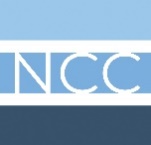 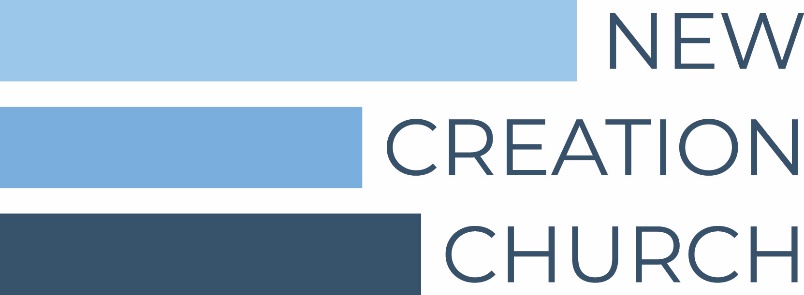 Stewardship Card 2021I want to leverage my gifts to God through New Creation in the amount of $ ______ per month for a total of $ ________ per year.In view of knowing ALL that I have in God, I will also commit to spending time in prayer and to using the unique gifts God has given me by helping/praying in these areas of our church (check as many as you like):Children & YouthMissions TeamFinance TeamEvents TeamWorship & Discipleship TeamHospitality/GreeterCaring Connection TeamContact InformationName(s)					Mailing addressPhone 						Email 						 Check here if you’d like to be contacted to set up automatic withdrawal for your giving through Credit Card or ACH.